Prvi kolokvijum održan 16.11.2019. su položili sledeći studenti:Novi Sad, 21.01.2020.		Predmetni nastavnikDr Dragan Rajnović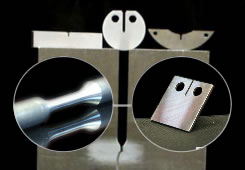 Rezultati I kolokvijumaMAŠINSKI MATERIJALIMPRedni br.Br. indeksaPrezimeImeBr. bodovaMP 3/2019PejičićFilip11,4MP 6/2019NovakovićJelena9,8MP 9/2019SimićKatarina9,6MP 18/2019KljajićMilica7,5MP 20/2019StojišićNikolina11,7MP 21/2019KrtolicaMarko8,4MP 23/2019BojanovićSiniša9,9MP 25/2019RadovićBojan9,3MP 26/2019KosanovićAleksandra12,6MP 28/2019PejićBranislav13,7MP 30/2019TodorovićDragan12,8MP 32/2019CvetkovićNevena8,4MP 36/2019LučanovićDražen8MP 50/2019MiletićFilip10,1MP 52/2019MaksimovićNikola10,1MP 53/2019VasiljevićMarina8MP 56/2019DujakovićMiloš8,1MP 59/2019KostićDejan8MP 60/2019IlićStanko10,5MP 74/2019LazićMarko8,9MP 81/2019LažetićMirko7,5MP 88/2019RajevićDanilo7,5MP 92/2019IlićVinka8,9MM 13/2019PapovićMilan7,7MM 25/2019ZoranovićMilan11MM 29/2019ĐukićNemanja12,5MM 30/2019JovanovićNikola9,9MM 31/2019VujkovićMiloš8,7MM 33/2019Zadrić BardakMarko13,4MM 34/2019StojanovićNenad11,7MM 37/2019PejčićMilan8,1MM 38/2019ŠipovacAnđela7,7MM 39/2019BuhaVladan8,7MM 40/2019VukmanStefan11,4MM 42/2019SoldoSaška7,5ME 7/2019PopovićJelica8,7ME 15/2019MilinovićNikola8,3ME 20/2019PetrovićMagdalena8,4ME 21/2019TmušićVelimir7,5ME 23/2019JanešLuka8,1ME 30/2019ĐorđevićNikola7,8ME 39/2019VukadinNikola10,7ME 40/2019GavrićStevan7,7ME 41/2019PejčinovićStanko7,5ME 49/2019PopovićPetar10,2ME 51/2019VasiArijan7,5